Дата проведення уроку : 13.05.2020р.Група: 2М-2Професія:  малярМайстер в/н: Татур І О .   вайбер  0950160283 ел пошта dominskaairina@gmail.comУрок №20Тема уроку: фарбування поверхонь текстурним  розпилювачем для декоративно- опоряджувальних робіт.
Мета уроку:
Навчальна : закріпити уміння, вдосконалити прийоми, сформувати уміння і навички, навчити учнів, закріпити знання, конкретизувати важливі положення теми, залучити учнів до поглибленого осмислення поставлених на опрацювання завдань фарбування поверхонь текстурним  розпилювачем для декоративно- опоряджувальних робіт.               Виховна –  формувати в учнів виховання трудової і робочої , створення умов для морального, естетичного і фізичного виховання, виховувати в учнів творче ставлення до трудового процесу  з фарбування поверхонь текстурним  розпилювачем для декоративно- опоряджувальних робіт.
Розвиваюча-  розвивати навики самоконтролю; розвивати професійне мислення; розвивати свідому трудову дисципліну; розвивати здібності самостійного і колективного аналізу нової інформації; розвивати уміння аналізувати з фарбування поверхонь текстурним  розпилювачем для декоративно- опоряджувальних робіт.
 Структура уроку:                                                                                                  Повторення пройденого матеріалу 8.00 – 9.30 з теми : « Фарбування поверхонь фарборозпилювачем »
( відповідайте письмово та присилайте на viber). 1.З яких процесів складається пофарбування з фарборозпилювача?                                                                                                                           2.Які інструменти потрібні для пофарбування поверхонь фарборозпилювачем ?                                                                                                                        3.Які матеріали потрібні для пофарбування фарбопультом ?                                        4.Які вимоги висуваються до поверхні під фарбування сучасними матеріалами?           5.Які ви знаєте вимоги з охорони праці на робочому місці?                                               6. В чому відмінність  сучасних шпаклівок від звичайних ?                                               7. Чи входить в склад шпаклівки крейда?                                                                             8. Які є види ґрунтовок під водяне пофарбування ?    Пояснення нового матеріалу    8.00  - 13.00 Інструктаж з ОП та БЖД  1. Перед початком роботи всі робітники повинні пройти інструктаж на робочому місці. 2. Інструменти, якими користуються робітники повинні бути справними, а металеві поверхні міцно насадженими на ручки.                                                                                 3. Перед тим, як розпочати працювати з будь-якими материалами, уважно прочитайте інструкції до них.                                                                                                                      4. Більшість фарбових сумішей, у яких розчинниками є рідини, що легко випаровуються, шкідливі для організму людини.                                                                   5. Отруйні речовини потрапляють до організму людини через органи дихання, шкіру та шлунок.                                                                                                                                6. Під час виконання малярних робіт усередині приміщень, робітники повинні бути забезпечені противогазами відповідного типу, захисними окулярами, респіраторами;          7. Під час виконання малярних робіт усередині приміщення, має бути забезпечена природна (провітрювання) чи штучна вентиляція.                                                                     8. Під час роботи на висоті необхідно працювати на справних пристроях                                 9. Паління під час роботи з шпаклівками та ґрунтовками заборонено.                            10. Після роботи необхідно дотримуватися правил особистої гігієни, ретельно вимити руки, обличчя.                                                                                                                 Організація робочого місця                                                                                              Робоче місце маляра – це ділянка у межах якої працює маляр , і може розмічувати  потрібні для роботи пристрої, інструменти, і матеріали так щоб під час пофарбування  не доводилось робити зайвих рухів і не витрачати час . На робочому місці не повинно бути сміття, зайвих матеріалів які заважатимуть виконанню технологічного процесу.  Технологічний процес  :                                                                                               Витрата матеріалів залежить від того, яким буде нанесення текстури фарби і рельєф покриття. Способи нанесення фарбувального складу різноманітні. Для малярських робіт можна використовувати класичні будівельні інструменти, такі як краскопульт і кисті. Краскопульт використовують для фарбування великих поверхонь. З його допомогою можна регулювати подачу струменя на стіну, тим самим, створюючи рельєфну текстуру. 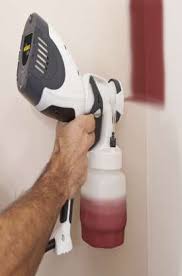 Таку техніку фарбування можна застосувати навіть для стелі. Малярські кисті використовують для фарбування невеликих площ. З їх допомогою можна створити недбалі або рівні лінії, плавні розлучення або рівну глянсову поверхню. Кисті слід купувати з жорстким ворсом. Рельєфний візерунок наносять третім шаром. Всі ці інструменти доречні при легкої, ніжної, класичної декоративної фарбування. Якщо ви хочете надати своєму інтер'єру неповторності, задати бажану родзинку вам допоможуть підручні пристосування. Найпростіший спосіб створити рельєфний візерунок на стіні, зобразити хаотичні розлучення. Для цього нанесіть текстурну фарбу на поверхню. Не чекаючи її висихання, за допомогою сухої кисті зробіть мазки. Такий технікою можна зробити різноманітні рельєфні візерунки. На сирої поверхні за допомогою підручних засобів можна створити унікальний декор. Якщо валик обмотати товстою мотузкою, а потім пройтися по свіжопофарбованій стіні в різних напрямках, вийде ефект бамбукових стебел. Для роботи підійдуть різні предмети, на перший погляд не сумісні з ремонтом. Зробити тонкі хвилясті смужки можна звичайною гребінцем. Також для створення рельєфності вхід підуть зім'яті газети, ганчірки, мочалки і т.д. Звичайно, можна значно спростити завдання, купивши в будівельному магазині спеціальний текстурний валик. Такий інструмент може складатися з двох роликів: перший - стандартний, м'який; другий - з нанесеним візерунком. При фарбуванні можна використовувати фарбу двох кольорів, так рельєфний відбиток буде чіткіше виділятися. Перед початком роботи попередньо пофарбуйте стіну повністю в один колір, потім валик змочіть в кюветі з фарбою іншого кольору і легкими рухами нанесіть мазки на стіну. Візуально розмежуйте поверхню, щоб не перестрибувати з однієї смуги на іншу. Стіну необхідно пофарбувати в один етап, інакше з'являться прогалини і кордони в рельєфі. В процесі роботи структурний валик може забиватися фарбою, і тоді ви не досягнете бажаного малюнка. Щоб уникнути подібного казусу, періодично промивайте його під теплою проточною водою. Якщо рельєфний візерунок буде наноситися другим шаром, не забудьте, перший повинен повністю висохнути. Для цього між фарбуваннями має пройти 12 годин. Коли текстури фарбування завершено, в приміщенні слід закрити всі вікна і двері на добу. 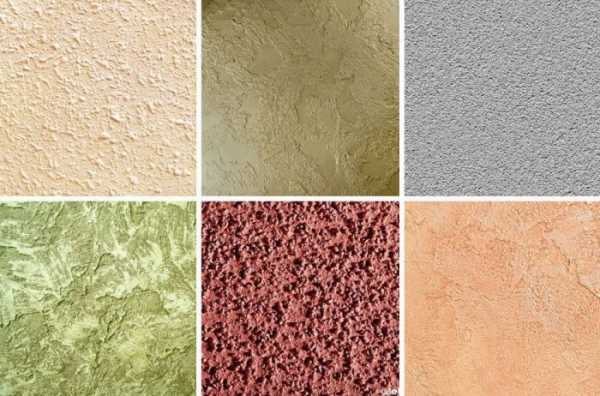 Температура повинна бути не менше 18 градусів, щоб фарба щільно зчепилася зі стіною. Під текстурними фарбами розуміється група лакофарбових матеріалів, в складі яких присутні наповнювачі з частинками приблизно в 50 мікрон. Вони, по суті, є перехідною ланкою між сумішами для вирівнювання, штукатурними складами і звичайними декоративними фарбами. Текстурна без проблем переносить вплив екстремальних морозів, різкі температурні коливання, вплив ультрафіолету і високий рівень вологості. Якщо проводити паралелі зі звичайними фарбами, то останні значно менш міцні і не здатні, на відміну від текстурних складів, захищати стіну від підвищеного навантаження, не змінюючи первозданних характеристик. Незалежно від того, за якою методикою ви наносите фарбувальний склад, поверхня стіни придбає шорстку фактуру, що пояснюється наявністю в фарбі частинок. Такі фарби для стін можна з легкістю наносити як на нові, так і раніше оброблені поверхні, незалежно від того, з якого матеріалу вони виконані. Єдина істотна особливість підстави - це його максимально міцне зчеплення зі стіною. Інакше кажучи, стара штукатурка або деревний лак повинні міцно триматися на підставі. Нанесення фарб може вестися шаром до одного сантиметра в товщину, тоді як для стандартних фарб становить менше половини міліметра. Такий підхід дає можливість не рівняти заздалегідь підставу, а також не видаляти раніше нанесене покриття. Не лякайтеся настільки значної товщини можливого фінішного шару: фарба має здатність пропускати повітря, а тому абсолютно не заважає його природної циркуляції. Вибирати інструмент для нанесення слід виходячи з того, яка поверхня вам необхідна. Валик з особливою фактурою, шпатель або - все це годиться для роботи. Єдиний вагомий мінус текстурних фарб полягає в тому, що вони сприяють візуальному зменшенню габаритів кімнати. Тим не менш, не варто вважати даний нюанс істотним при наступних перевагах:  Візуальне вирівнювання поверхні без будь-яких додаткових зусиль;  Невисока ціна, обумовлена \u200b\u200bдосить дешевим виробничим сировиною;  Кольорове розмаїття;  Відмінна альтернатива типовим шпалер. Послідовність виконання роботи Показ прийомів пофарбування поверхонь подними складами фарборозпилювач, , з ретельним поясненням. Пофарбування фарборозпилювач, - один з видів пофарбування поверхонь. Фарбувати поверхні фарборозпилювач, можна: наносити текстурну фарбу Ми розглянемо фарборозпилювач,для текстурної фарби поверхонь водоемульсійними складами. - Спочатку потрібно приготувати фарбувальний склад. Замочити поверхню, дати добре розмокнути, добавити колір чи синьку розмішати, процідити і тільки тоді приступити до пофарбування поверхні. До початку роботи з фарборозпилювач, необхідно виконати наступні операції: - приєднати напірний і усмоктувальний шланги до фарборозпилювач,; - приєднати до нагнітального шланга вудку з форсункою; - опустити фільтр з усмоктувальним шлангом у відро з чистою водою; - випробувати фарборозпилювач, у роботі на воді, створити тиск, переконатися у герметичності з'єднань. Фарбування виконується один або двома малярами. Під час фарбування один маляр фарбує, а другий готує суміш і нагнітає її в фарборозпилювач, Щоб фарбовий шар наносився рівномірно, форсунку вудки пересувають уздовж поверхні (стелі, стіни) повільними коловими рухами. Поверхню фарбуємо два рази. Після висихання першого шару наносимо другий шар фарби. Після пофарбування поверхні фарбопульт промивається чистою водою.Закріплення нового матеріалу 12.00-13.30  1.Які ви знаєте способи пофарбування  поверхонь?                                                                                                          2.Які інструменти потрібні для  пофарбування поверхонь?                                                                                                                                         3.Які вимоги висуваються до поверхні що фарбуються сучасними матеріалами?           4.Які ви знаєте вимоги з охорони праці на робочому місці під час фарбування   поверхні з фарборозпилювача ?                                                                                                                                                  5. В чому відмінність  сучасних шпаклівок від звичайних ?                                                                                                                        6. Які є види ґрунтовок під пофарбування ?                                                                                 7. Технологія пофарбування  поверхні з текстурним- фарборозпилювачем ?                                                           8. Охорона праці при пофарбуванні водної  фарби?                      Відповіді надсилати 13 .05.2020 з 13.00 до 13.30 на вайбер: 0950160283             Майстер виробничого навчання:	                                          І.О.Татур 